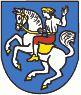 Stanovení minimálního počtu členů okrskových volebních komisí pro volby do Zastupitelstva obce Horoměřice konané ve dnech 23. a 24. září 2022V souladu s ustanovením § 15 odst. 1 písm. d) zákona č. 491/2001 Sb., o volbách do zastupitelstev obcí a o změně některých zákonů, ve znění pozdějších předpisů,                                                           stanovuji pro volby do Zastupitelstva obce Horoměřice, konané ve dnech 23. a 24. září 2022, minimální počet členů okrskové volební komise takto:V Horoměřicích, dne 24. 6. 2022   MVDr. Jan Herčík, CSc.starosta,v. r.Obecní úřad HoroměřiceVelvarská 100 ,  252 62 Horoměřiceč.j.: č.j.: OUHO/2572/2022/IPOkrsek č.Počet členů okrskové volební komise vč. zapisovatelePočet prostor pro úpravu hlasovacích lístkůSídlo volebního okrsku162Jídelna, Zámek(Statek), Velvarská 1, Horoměřice262Jídelna, Zámek(Statek), Velvarská 1, Horoměřice